Детска ясла „Вълшебник“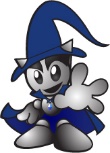 Бул.Дунав 5,вх.Д, е-mail: office@valshebnic.com www.valshebnic.com, тел.0885953189,0898772595------------------------------------------------------------------------------------------------------------------------ДЕКЛАРАЦИЯ ЗА СЪГЛАСИЕ от СУБЕКТа НА ДАННИТЕДолуподписаният/ата ……………………..………………..............…………………………, с адрес: ………………………………………………..................…., с настоящото декларирам, че давам съгласието си на  Детска ясла“ Вълшебник“  да обработва моите лични данни за целите на:        Закона за счетоводството, Закон за задълженията и договорите, Търговски закон, ЗЗ със средства, съобразени с разпоредбите на Общия регламент относно защитата на данните (ЕС) 2016/679, приложимото право на Европейския съюз и законодателство на Република България относно защитата на личните данни.Съзнавам, че мога да оттегля моето съгласие по всяко време.Съзнавам, че оттеглянето на съгласието ми по-късно няма да засегне законосъобразността на обработването, основано на даденото от мен сега съгласие.Информиран съм, че имам право на информация за събираните от мен данни, за парвото на достъп до тях, да искам данните ми да бъдат коригирани или изтрити, да искам обработването на данните ми да бъде ограничено и да възразя срещу определен начин на обработване на личните ми данни.Дата:...............................                      Декларатор:.........................................	